Circ. n.	131							                 Pimonte, 15 febbraio 2024Ai docenti Ai genitori Agli alunnie p.c. Al personale ATAAl sito web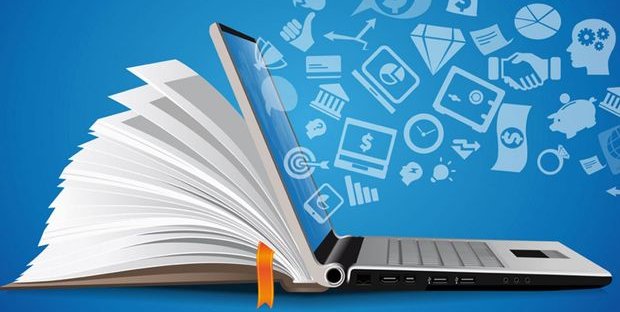 OGGETTO: Apertura Biblioteca Scolastica SSIG – Regolamento per il prestito librarioSi comunica che da lunedì̀ 19 febbraio 2024 gli alunni della SSIG  potranno accedere alla Biblioteca Scolastica e scegliere il libro che desiderano leggere. Si ricorda a tutti i docenti, in particolare a quelli di Educazione linguistica, che lo spazio biblioteca potrà essere utilizzato anche per attività laboratoriali a piccoli gruppi e di classe e iniziative di promozione della lettura.REGOLAMENTO:Norme di gestione internaLa sala biblioteca è accessibile a tutte le componenti della scuolaNella biblioteca è possibile organizzare laboratori di lettura, incontri, dibattiti previo avviso alla referente Il servizio di consultazione e di prestito potrà avvenire nei giorni e negli orari stabiliti dalla referente I docenti che intendono fruire della biblioteca con una propria classe dovranno registrarsi sul modulo cartaceo di prenotazione Norme di gestione esternaLa richiesta del libro dovrà essere effettuata sul registro cartaceo che la referente metterà a disposizione di tuttiIl servizio di prestito potrà avvenire nei giorni e negli orari stabiliti dalla referente bibliotecaViene dato in prestito un libro alla volta e solo per motivi di studio segnalati dal docente (ricerche, approfondimenti), potranno essere concessi più libriLa durata massima del prestito è di 15 giorni salvo diversa disposizione motivata dal docente e la consegna dovrà essere effettuata durante l’orario di apertura del servizioOrario del servizio: venerdì dale 10.00 alle 11.00Ogni venerdì la referente curerà tutti i servizi inerenti la biblioteca e si occuperà della registrazione delle richieste di prestitoUlteriori normeChi restituisce un volume danneggiato o lo smarrisce è tenuto al suo reintegro nella collezione della biblioteca o al versamento di una somma non inferiore al suo valore commercialeF.to La referente Biblioteca Scolastica                                                           La Dirigente Scolastica           La Banca Maria 						             Adele Porta(La firma è omessa ai sensi dell’articolo 3 comma 2 del D.lgs 12/2/1993, n. 39)ISTITUTO COMPRENSIVO STATALE“Paride Del Pozzo” Via S. Spirito, 6 - PIMONTE (NA) - C.A.P.: 80050 - Tel: 0818792130 -  Fax: 0818749957 NAIC86400X@istruzione.it - http://www.icsdelpozzo.edu.it PEC: NAIC86400X@pec.istruzione.itC.MEC. NAIC86400X                                                      C.F. 82008870634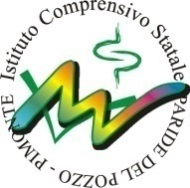 